Nazarenko Viktor VladimirovichExperience:Documents and further information:I have good seaferer performance appraisals and promotionsPosition applied for: 3rd OfficerDate of birth: 05.10.1991 (age: 26)Citizenship: UkraineResidence permit in Ukraine: YesCountry of residence: UkraineCity of residence: OdessaContact Tel. No: +38 (063) 641-21-17E-Mail: kotugorohok@mail.ruU.S. visa: NoE.U. visa: NoUkrainian biometric international passport: Not specifiedDate available from: 12.09.2014English knowledge: GoodMinimum salary: 2500 $ per month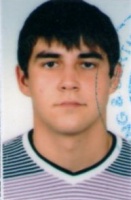 PositionFrom / ToVessel nameVessel typeDWTMEBHPFlagShipownerCrewingOrdinary Seaman29.03.2013-11.11.2013Norasia AlyaContainer Ship35881-LiberiaAlya shipping LLCVshipsMess Boy30.05.2012-01.12.2012PueloContainer Ship73934-LiberiaPuelo Shipping LTDVshipsDeck Cadet12.05.2010-28.02.2011NovatorTug Boat230-UkraineOMTPOMTPDeck Cadet28.05.2009-17.08.2009TrugenikTug Boat26-UkraineOMTPOMTP